	АДМИНИСТРАЦИЯ 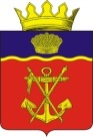  КАЛАЧЁВСКОГО МУНИЦИПАЛЬНОГО РАЙОНАВОЛГОГРАДСКОЙ ОБЛАСТИПОСТАНОВЛЕНИЕот   29.03.2021 г.        № 434О внесении изменений в постановление администрации Калачевского муниципального района от 21.02.2020 №173 «О рабочей группе по созданию системы долговременного ухода за гражданами пожилого возраста и инвалидами на территории Калачевского муниципального района» В целях реализации Соглашения от 15.04.2019 №13 «О реализации на территории муниципального образования Волгоградской области регионального проекта «Разработка и реализация программы системной поддержки и повышения качества жизни граждан старшего поколения «Старшее поколение», заключенного между комитетом социальной защиты населения Волгоградской области и администрацией Калачевского муниципального района, а также в связи с кадровыми изменениями  п о с т а н о в л я ю: 1. В постановление администрации Калачевского муниципального района от 21.02.2020 №173 «О рабочей группе по созданию системы долговременного ухода за гражданами пожилого возраста и инвалидами на территории Калачевского муниципального района» (далее – Постановление) внести следующие изменения:1.1. В состав рабочей группы по созданию системы долговременного ухода за гражданами пожилого возраста и инвалидами на территории Калачевского муниципального района, утвержденный Приложением №1 к Постановлению, включить следующих лиц:Исключить из состава рабочей группы: Подсеваткина С.Г., Кондратьева В.Г., Кумейко О.В., Боярову Е.Г., Алееву И.А., Пономарева С.В., Камнева Д.С.2. Пункт 5 Постановления изложить в следующей редакции: «Обеспечить выполнение мероприятий и достижение показателей регионального проекта в муниципальном образовании в соответствии с Приложением к Соглашению от 15.04.2019 №13 «О реализации на территории муниципального образования Волгоградской области регионального проекта «Разработка и реализация программы системной поддержки и повышения качества жизни граждан старшего поколения «Старшее поколение», заключенного между комитетом социальной защиты населения Волгоградской области  и администрацией Калачевского муниципального района».3. Приложение №2 к Постановлению признать утратившим силу.4. Контроль за исполнением постановления возложить на заместителя Главы Калачевского муниципального района А.Н.Прохорова.5. Настоящее постановление подлежит официальному опубликованию.Глава Калачевского                                                                                    С.А.Тюринмуниципального района         Прохоров А.Н.             –заместитель Главы Калачевского муниципального района, председатель комиссии;Харитоненко П.Н.       –директор ГКУ ЦСЗН по Калачевскому району, заместитель председателя комиссии;Бесолов В.О.                –главный врач ГБУЗ «Калачевская ЦРБ»;Кочергина Л.И.           –начальник отдела культуры, спорта и туризма администрации Калачевского муниципального района;Константинова Л.В.    –директор МКУ «КЦСОМ»;Ломакина Е.А.             –главный редактор МУ «Редакция газеты «Борьба»;Ильиных В.А.              –председатель Калачевской районной общественной организации Всероссийского общества инвалидов (ВОИ);Понтелимонова Т.В.   – начальник отдела по делам ветеранов, инвалидов и работы с семьей ГКУ ЦСЗН по Калачевскому району секретарь комиссии